Июнь 2 ПермьЭксперты: Екатерина Сенашенко и Яна Гаврилова (г.Москва), Игорь Бегунов (Сергиев Посад), Елена Балажович (Венгрия), Гуидо Вандони (Италия), Людмила Зубкова (Барнаул)Российская Кинологическая Федерация Российская Федерация Служебного Собаководства РСОО "Федерация спортивно-прикладного собаководства Пермского края"РОО «Центр собаководства Пермского края»Дата и место проведения выставки собак «Белые ночи в Перми - 2018» и «Кураж - 2018»2 июня 2018 года состоятся выставки собак «Белые ночи в Перми - 2018» и «Кураж - 2018» Место проведения – ПермьЭксперты выставки собак:Екатерина Сенашенко (Москва), Яна Гаврилова (Москва), Игорь Бегунов (Сергиев Посад), Елена Балажович (Венгрия),Гуидо Вандони (Италия),Людмила Зубкова (Барнаул)Список экспертов будет дополнен при необходимостиРазмер добровольного целевого взноса на организацию и проведение одной выставки собак*По клубной карте скидка 100 руб. при условии своевременной оплаты взносов.Моно Восточноевропейская овчарка (КЧК): тестирование – 300 руб., размер взноса для регистрации в рабочий класс на 300 руб. выше взноса сертификатного класса. Скидка на вторую собаку (без совладения) -100 руб., третью и далее -200 руб.Все скидки действуют только при регистрации через ЗООПОРТАЛ с оплатой целевого взноса строго на расчетный счет! Регистрация на конкурсы пары/питомники/производители только предварительная, целевой взнос – 600 руб. Конкурс «Юный хендлер» - запись предварительная, целевой взнос 200 руб. Регистрация на выставку на основании документов РКФ/ФЦИ, согласно положению РКФ о выставках!Заявочный лист (при регистрации через ЗООПОРТАЛ формируется автоматически)Копия родословной или щен/карты (для класса юниоров)Копия необходимого сертификата (для классов победителей/чемпионов/ рабочий)Копия квитанции об оплате (На квитанции указать выставку, породу, кличку и класс)*Размер целевого взноса действует на соответствующий период только в случае предоставления в оргкомитет полного пакета документов, необходимого для записи собаки на выставку. Целевой взнос владельцу собаки не возвращается (за исключением гибели или болезни собаки, подтвержденной справкой, выданной Гос.вет.клиникой, если справка предоставлена в оргкомитет выставки до окончания регистрации). Перевод из класса в класса в класс (200 руб.) и замена собаки (500 руб.) - на основании заявления от владельца! При оплате на расчетный счет выберите реквизиты в соответствии с нужной выставкой!Назначение платежа – добровольный целевой взнос на организацию и проведение.Расчетный счет РСОО ФСПС ПК:ИНН 5904220560 / КПП 590201001р/сч 40703810149090010695к/сч 30101810900000000603БИК 042202603Волго-Вятский банк ПАО СбербанкРасчетный счет РОО ЦС ПК:ИНН 5903115227 / КПП 590301001 р/сч 40703810649770000072 к/с 30101810900000000603БИК 042202603 Волго-Вятский банк ПАО СбербанкРеклама в каталог: Ч/бел.- 1 стр. – 600 р., ½ стр. – 400 р. Цветная – 1000 р. Для организаций – двойной тариф.  Реклама принимается в готовом виде - формат А5.Регистрация в Перми на выставки собак «Белые ночи в Перми - 2018» и «Кураж - 2018»Регистрация проходит по адресу: ул. Советская, 64  (ПН – ПТ с 11.00 ч. до 19.00 ч.),   справки по телефону (342) 237-48-53,   kssperm@yandex.ru, kssperm@mail.ru   sobaka-perm.ru,  dogperm.forum24.ru - раздел выставкиРЕГИСТРАЦИЯ ЧЕРЕЗ ЗООПОРТАЛ:Оплата целевого взноса на расчетный счет - это не сложнее чем оплата на карту!  При оплате на расч/счет он-лайн необходимо выбрать организацию вместо частного лица. В качестве квитанции при регистрации можно приложить скрин страницы с отметкой исполненного платежа или чек.  НЕ ЯВЛЯЕТСЯ ПУБЛИЧНОЙ ОФЕРТОЙ!  С 1 мая будет возможна регистрация по гарантийному письму, условия будут опубликованы позднее.Ветеринарные требования:Для всех собак обязательна вакцинация против бешенства, лептоспироза и дегельминтизация с отметкой вет. учреждения в паспорте, для иногородних – вет. справка по форме №1.Следите за информацией!   Организаторы оставляют за собой право замены эксперта выставки собак.   Организаторы не несут ответственности за работу почты.   Организаторы не несут ответственности, если участник не будет допущен к экспертизе по причине отсутствия ветеринарных документов или невозможности идентификации собаки. 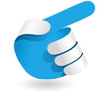 Приглашаем принять участие в 2*САС и фестивале монопородных выставок собак в один день:«Белые ночи в Перми - 2018» (CAC, КЧФ) – организатор ЦС ПКМонопородная выставки: Восточноевропейская овчарка (КЧК), Среднеазиатская овчарка (КЧК)«Кураж - 2018» (CAC, ЧФ) - организатор ФСПС ПКФестиваль монопородных выставок: Ранг ПК – колли д/ш и голден ретривер. Ранг КЧК - шелти, кавказская овчарка, рассел терьеры, американская акита, бигль, фокстерьер, лабрадор ретривер.ДатаБэби, щенки, ветераны(1 выставка/ при одновременной записи на 2-3 выставки)Сертификатные классы(1 выставка)Сертификатные классы(при одновременной записи на 2-3 выставки)Март1000 / 90016001500Апрель1000 / 90018001700Май (по 18)1200 / 110020001900